Name ____________________Nuclear Reaction WorksheetReaction                                                                                Decay Type                                                        ____Beta___ 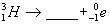                                                   _____Alpha_______                                                      ______Beta_______ 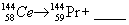                                                      ___Positron emission_ 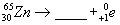                                                                   ___ Positron emission _ 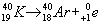                                                        ____Gamma_____ 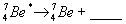                        ____Fission_____ 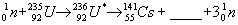                                                   _____Alpha_____ 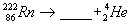                                                         ______Beta_____ 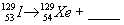                                                   Fusion/Positron emission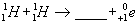                                                    ____Alpha_____ 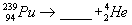                                                            _Positron emision_ 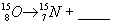 